S1 File. Mediation analysis using counterfactual framework to assess what would be the effect of a change in the level of exposure to smoking in adults from the value realized under the low socio-economic condition to the value realized under the high socio-economic conditionThe figure below shows the directed acyclic graph (DAG) for a causal mediation analysis using the counterfactual framework. We estimate the total effect of the exposure (high versus low socio-economic conditions – coded as GCSE C or higher (yes/no)) on smoking at age 11 years when we change the exposure from level a* to a, given by E[Ya-Ya*] after accounting for potential confounding by known covariates as illustrated in the DAG. Using the paramed package in STATA (developed by Richard Emsley), we calculated the natural direct effect and indirect effects. The natural indirect effect (NIE), formally defined by E[YaMa-YaMa*]  answers the counterfactual question: if we were to hold socio-economic conditions constant at the higher socio-economic condition, what would be the effect of a change in the level of exposure to smoking in adults from the value realized under the low socio-economic condition to the value realized under the high socio-economic condition? The total effect of low (versus high) socio-economic conditions on smoking in children was OR 2.2 (bootstrap 95%CI 1.6-3.0) with a NIE of 1.37 (bootstrap 95%CI 1.3-1.5)Overall 51% of the total effect of socio-economic conditions (low versus high) on odds of smoking at age 11 years in UK children is mediated through exposure to adult smoking. For the mediation analysis to have a causal interpretation, we assume no exposure/mediator interaction; that adjustment for the four types of confounding has been addressed and that there is no post-treatment confounding. The four types of confounding are: (1) confounding of the exposure-outcome relationship; (2) confounding of the mediator-outcome relationship; (3) confounding of the exposure-mediator association; and (4) mediator-outcome confounders also affected by the exposure. For controlled direct effect, assumptions (1) and (2) are required. For the identification of natural direct and indirect effects, assumptions (3) and (4) are also needed. Directed acyclic graph in Daggity for mediation analysis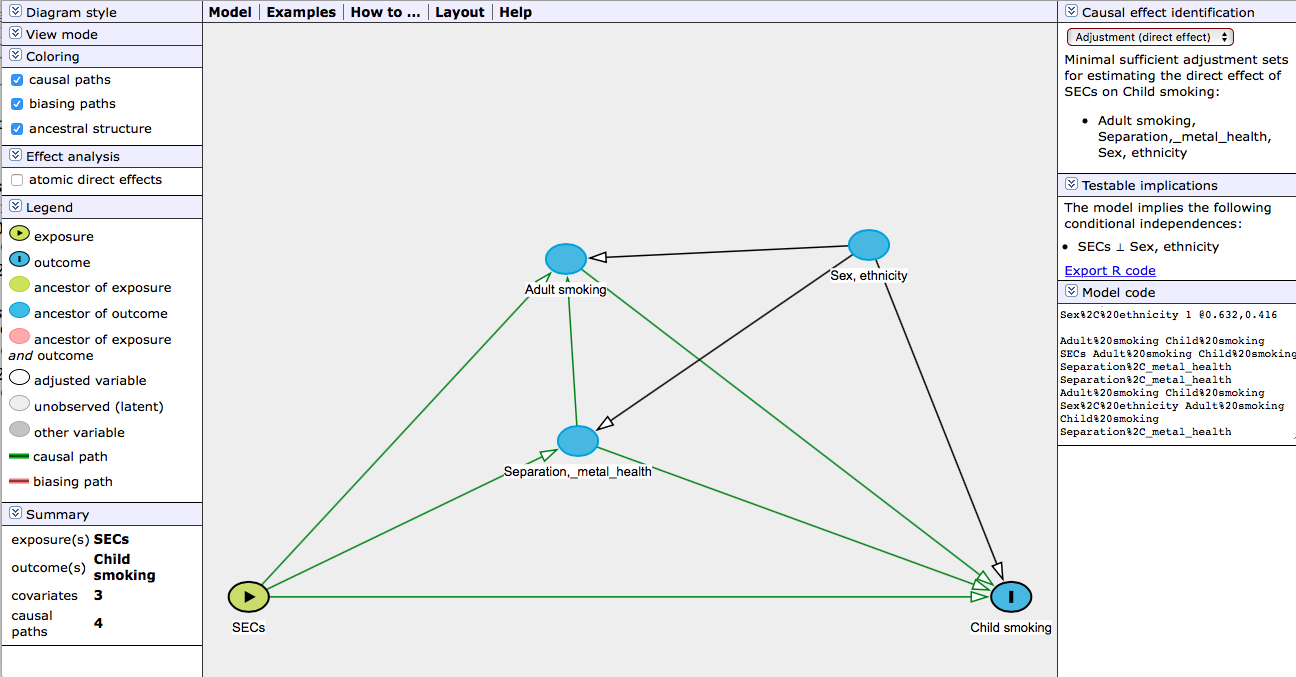 Model code:Adult%20smoking 1 @-0.004,0.453Child%20smoking O @0.930,1.341SECs E @-0.669,1.341Separation%2C_metal_health 1 @0.021,0.931Sex%2C%20ethnicity 1 @0.632,0.416Adult%20smoking Child%20smokingSECs Adult%20smoking Child%20smoking Separation%2C_metal_healthSeparation%2C_metal_health Adult%20smoking Child%20smokingSex%2C%20ethnicity Adult%20smoking Child%20smoking Separation%2C_metal_healthParamed STATA outputparamed puff, avar(amated1bin_slw) mvar(persistsmoke) cvars(ahcsexa0_spm ethnic_bin ageatbirthcat>  matmentalhealth everdiv) a0(0) a1(1) m(6) yreg(logistic) mreg(linear) nointer boot reps(500) see> d(1234) Iteration 0:   log likelihood = -1066.5767Iteration 1:   log likelihood =  -978.2306Iteration 2:   log likelihood =  -964.0986Iteration 3:   log likelihood = -963.52273Iteration 4:   log likelihood =  -963.5212Iteration 5:   log likelihood =  -963.5212Logistic regression                               Number of obs   =       9588                                                  LR chi2(7)      =     206.11                                                  Prob > chi2     =     0.0000Log likelihood =  -963.5212                       Pseudo R2       =     0.0966------------------------------------------------------------------------------        puff |      Coef.   Std. Err.      z    P>|z|     [95% Conf. Interval]-------------+----------------------------------------------------------------amated1bin~w |   .4573788   .1492364     3.06   0.002     .1648808    .7498768persistsmoke |   .4187034   .0416541    10.05   0.000     .3370629    .5003439ahcsexa0_spm |  -.5616457   .1413247    -3.97   0.000     -.838637   -.2846545  ethnic_bin |   .0105384   .2263288     0.05   0.963    -.4330578    .4541346ageatbirth~t |  -.0650559   .0602553    -1.08   0.280    -.1831541    .0530422matmentalh~h |   .4784994   .1497485     3.20   0.001     .1849976    .7720012     everdiv |   .4578936   .1485041     3.08   0.002      .166831    .7489563       _cons |  -4.412683   .3386448   -13.03   0.000    -5.076415   -3.748952------------------------------------------------------------------------------      Source |       SS       df       MS              Number of obs =   10921-------------+------------------------------           F(  6, 10914) =  336.78       Model |  2771.86624     6  461.977707           Prob > F      =  0.0000    Residual |  14971.4065 10914  1.37176164           R-squared     =  0.1562-------------+------------------------------           Adj R-squared =  0.1558       Total |  17743.2728 10920  1.62484183           Root MSE      =  1.1712---------------------------------------------------------------------------------   persistsmoke |      Coef.   Std. Err.      t    P>|t|     [95% Conf. Interval]----------------+---------------------------------------------------------------- amated1bin_slw |   .7666209   .0267962    28.61   0.000     .7140955    .8191464   ahcsexa0_spm |   .0070909   .0224172     0.32   0.752     -.036851    .0510327     ethnic_bin |  -.5226536   .0338292   -15.45   0.000     -.588965   -.4563423  ageatbirthcat |  -.1885059   .0101264   -18.62   0.000    -.2083554   -.1686564matmentalhealth |   .3137635   .0230349    13.62   0.000     .2686108    .3589162        everdiv |   .1755831   .0276811     6.34   0.000     .1213232     .229843          _cons |   1.411664   .0509901    27.69   0.000     1.311714    1.511614---------------------------------------------------------------------------------             |   Estimate     Std Err   P>|z|   [95% Conf   Interval]-------------+-------------------------------------------------------         cde |  1.5799272   .14923639   0.002   1.1792463   2.1167505         nie |  1.3784874   .03384658   0.000   1.2900068   1.4730367          te |  2.1779097   .14375027   0.000   1.6431499   2.8867061cde:controlled direct effect, nie:natural indirect effect, te:total effect------------------------------------------------------------------------------             |    Observed               Bootstrap             |       Coef.       Bias    Std. Err.  [95% Conf. Interval]-------------+----------------------------------------------------------------         cde |   1.5799272   .0190479   .25742235    1.147808   2.147193  (BC)         nie |   1.3784874   -.010879   .04683745    1.303123   1.480714  (BC)          te |   2.1779097   .0047315   .33252769    1.599168   2.967366  (BC)------------------------------------------------------------------------------(BC)   bias-corrected confidence interval(BC)   bias-corrected confidence intervalCalculation of proportion mediated (see P48 of TVW Explanation in Causal Inferencehttps://global.oup.com/academic/product/explanation-in-causal-inference-9780199325870?cc=gb&lang=en&) > NIE <- 1.378> NDE <- 1.5799  > > (NDE*(NIE-1)) / (NDE*NIE -1)[1] 0.5073495